Pastorale delle persone con disabilitàSupporto applicativo al Sussidio liturgico-pastorale CEI Camminiamo nella speranza. Avvento-Natale 2020Queste proposte possano essere usate come integrazione/supporto delle Schede per la preghiera in famiglia, presenti alle pp. 25 e seguenti del Sussidio Camminiamo nella speranza. Avvento-Natale 2020 (https://liturgico.chiesacattolica.it/wp-content/uploads/sites/8/2020/11/23/Sussidio-Avvento_Natale_2020.pdf), a cui rimandiamo; ma anche per dei laboratori e delle attività da fare in casa o in piccoli gruppi (in Parrocchie, Associazioni, Oratori, ecc.) Le schede vogliono aiutare nella partecipazione ‘attiva’ i bambini e le persone con disabilità cognitiva, attraverso un lavoro con i cinque sensi (perché il percorso ‘esperienziale’ per loro è fondamentale) e/ouna scansione simbolica del tempo (perché viceversa la dinamica dell’attesa/avvento e del tempo liturgico del Natale rischia di rimanere ‘astratta’); e quindi innanzitutto la costruzione di un calendario dell’avvento.Non saranno da utilizzare necessariamente tutte le attività indicate, ma solo quelle che verranno ritenute più adatte dalla famiglia (o dal gruppo), in relazione alle ‘abilità’ e ai linguaggi preferenziali del ragazzo/a.Il sussidio CEI propone, per ogni domenica, una piccola celebrazione familiare, che contiene già, al suo interno, gesti (come accendere una luce, utilizzare post-it, costruire il presepe), oggetti (candele, personaggi del presepe, ecc.), canti, preghiere.Nelle nostre schede, troverete una proposta di integrazione, con attività che possono essere fatte la domenica, seguendo interamente il Sussidio, oppure possono essere ‘dilatate’ durante la settimana successiva, in modo da lavorare ogni giorno su un aspetto della proposta avviata nel Giorno del Signore.Qui la scheda per la seconda settimana di Avvento, con il materiale per continuare a fare il calendario d’Avvento e anche con il materiale per costruire, nel giorno della Festa dell’Immacolata, un presepe in cartoncino con i bambini e i ragazzi.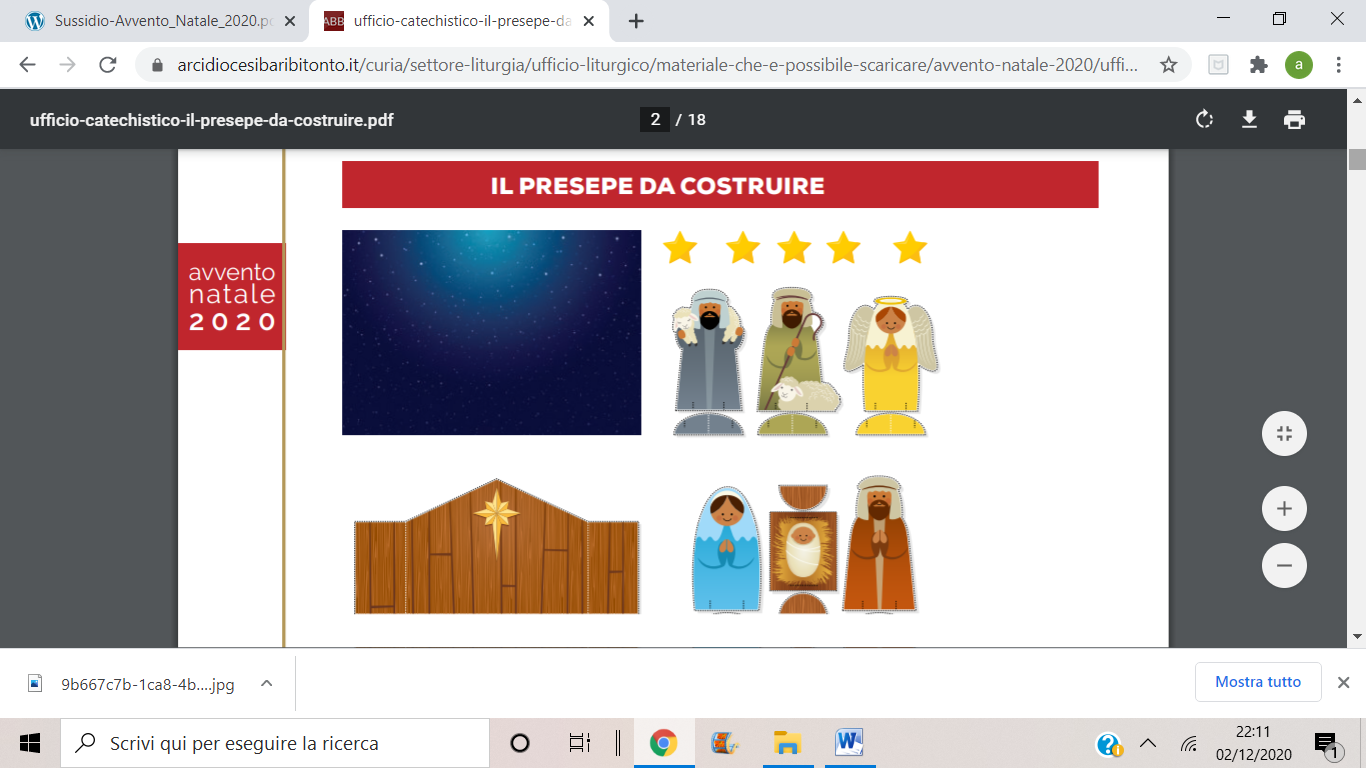 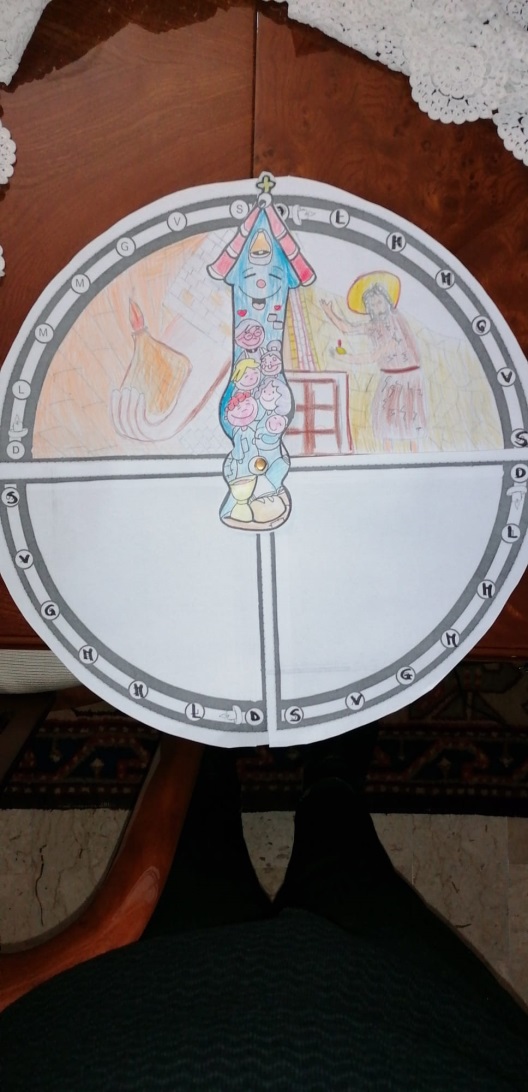 Immagini di Laura DimastromatteoMATERIALI PER LA PRIMA ATTIVITA’ Nella prima scheda di questo percorso abbiamo già dato il primo quarto di quadrante di orologio e la freccia. Questo, ora il quadrante per la seconda settimanaCome già detto, per ogni giorno possiamo mettere una caramella vicino al cerchio corrispondente, magari al MIELE. 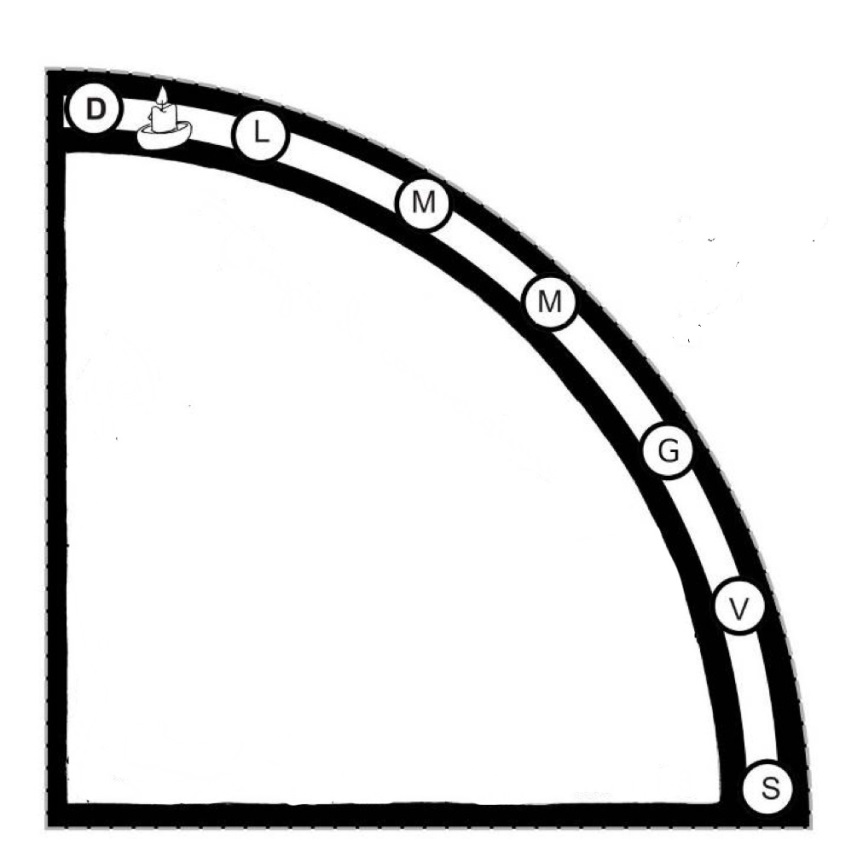 MATRICE DELL’IMMAGINE DEL CENTRO ALETTI DA DISEGNARE E METTERE NEL CALENDARIO, oppure da colorare e incollareL’immagine è interessante anche per la presenza della porta, che viene utilizzata e valorizzata nel Sussidio di preghiera CEI che stiamo seguendoCommento all’immagine, inserito nel percorso con i 5 sensi in:   https://www.luiginovarese.org/avvento-natale2020_gruppoattivo/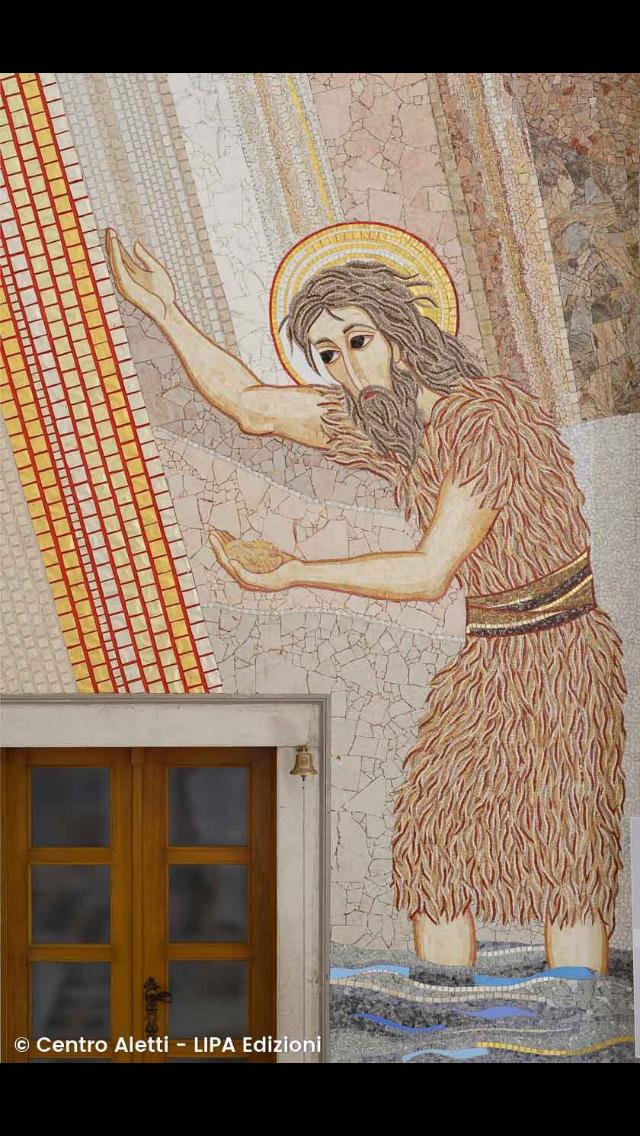 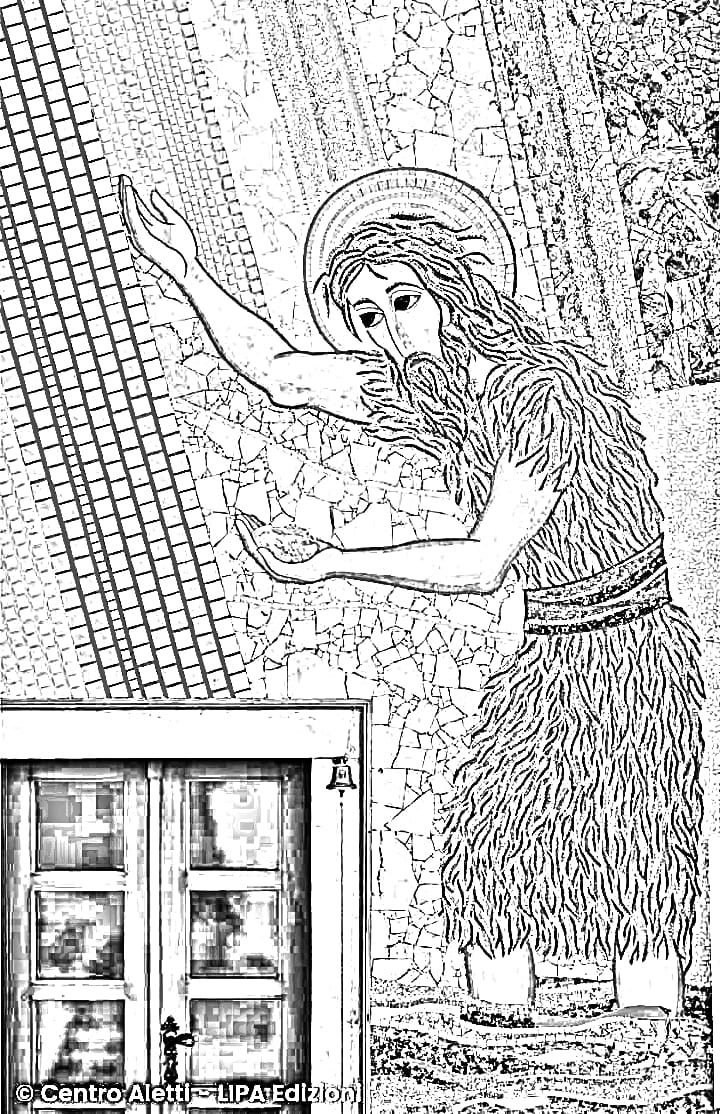 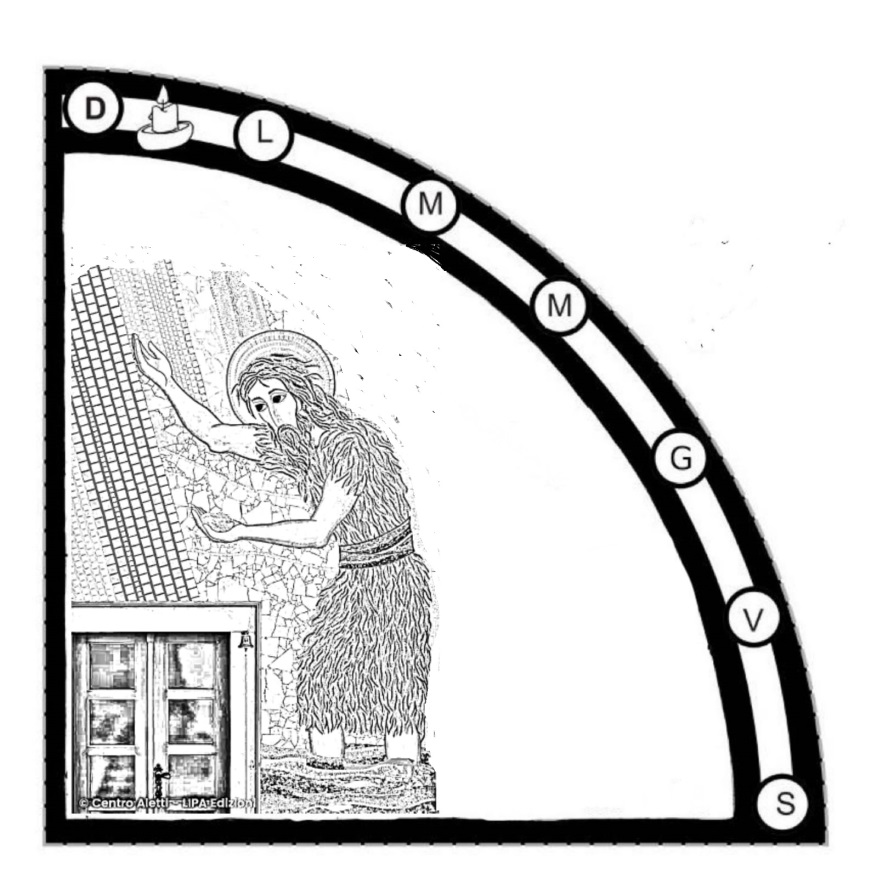 ESEMPI DEL QUADRANTE DI CALENDARIO, con al centro l’immagine di riferimento del Centro AlettiLe immagini che seguono, sono state disegnate da ragazzi con disabilità cognitive. 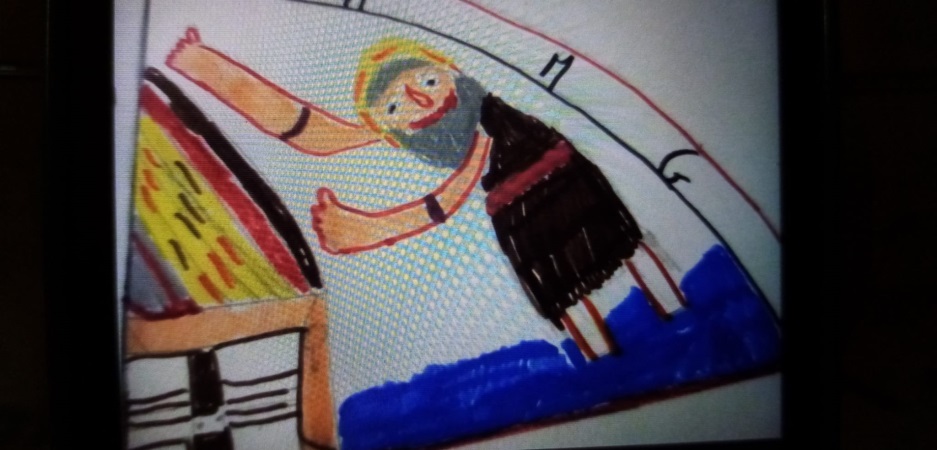 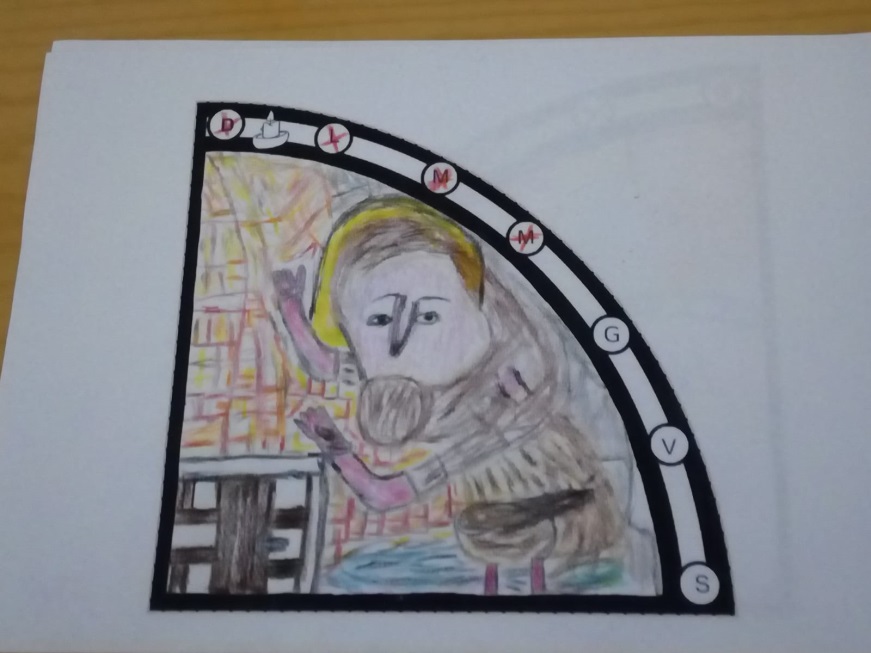 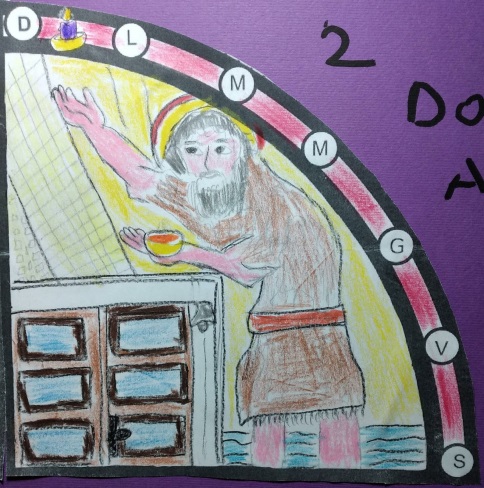 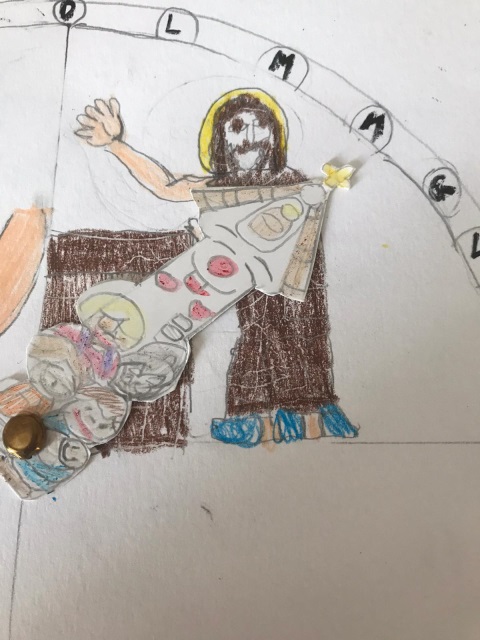 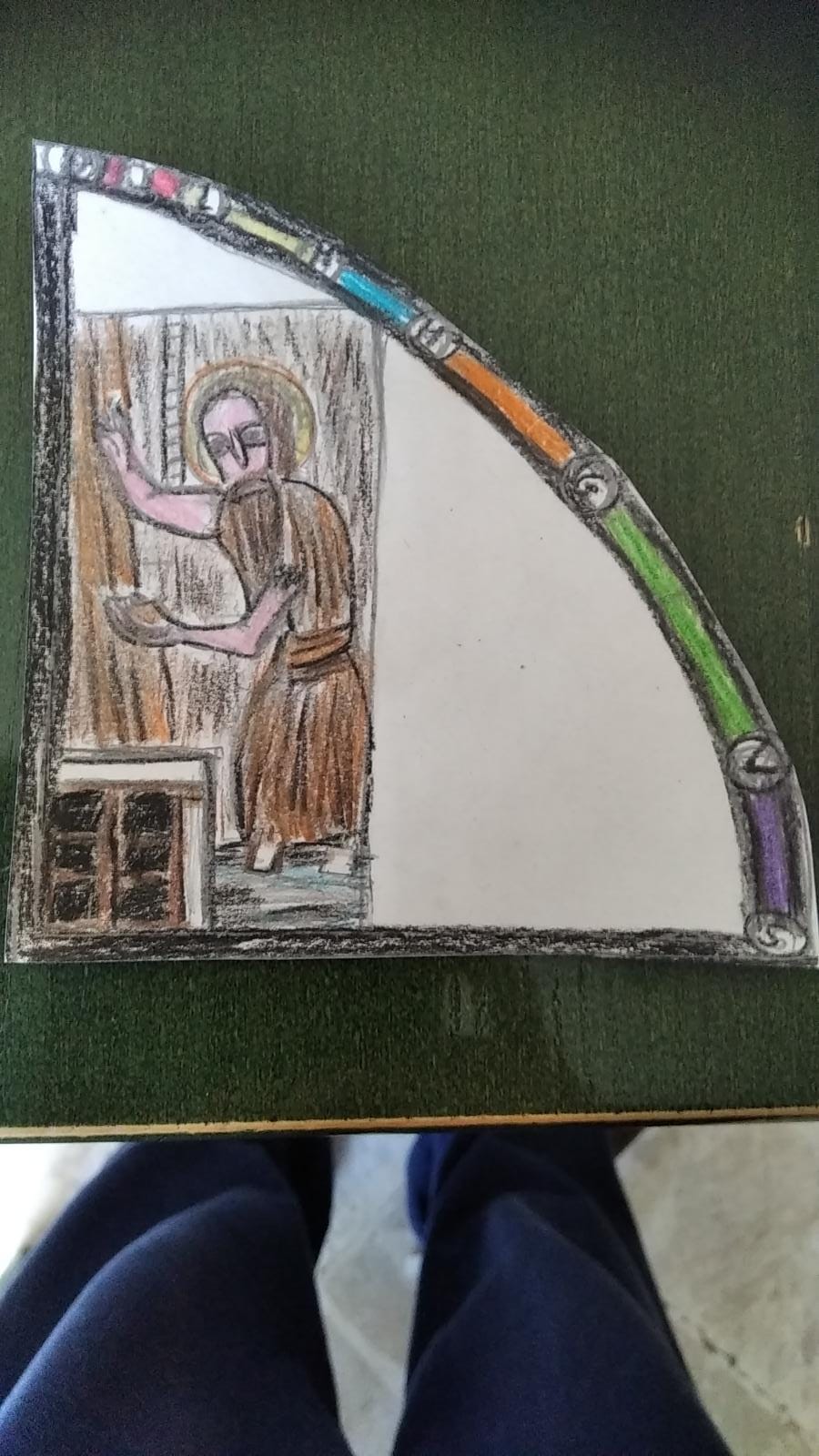 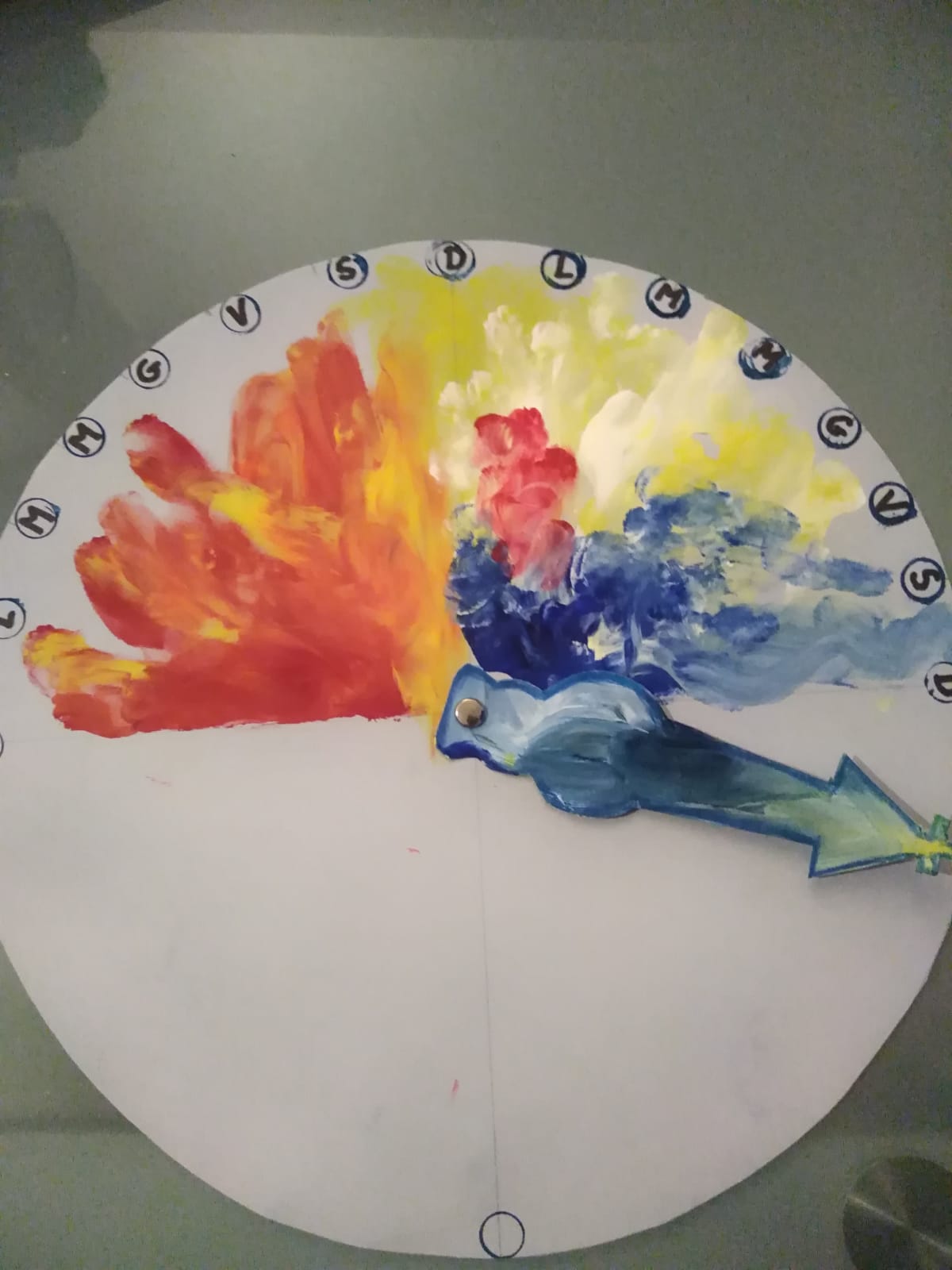 L’ultima immagine a destra è fatta con colori a dita da un ragazzo autistico con forti disabilità anche fisiche.ESEMPI DI GESTI indicati nel VIDEO-TUTORIAL, per accompagnare il canto “Tu sarai profeta” NB: I video, fatti da giovani con disabilità, con l’aiuto di amici o familiari, sono amatoriali e girati con i loro stessi telefonini casalinghi: https://www.luiginovarese.org/avvento-natale2020_gruppoattivo/ (seconda settimana)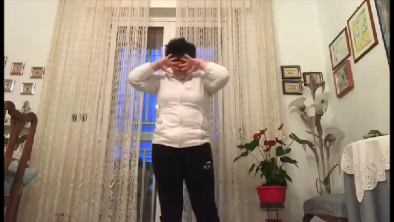 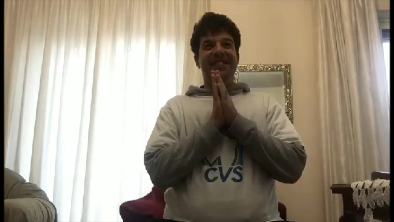 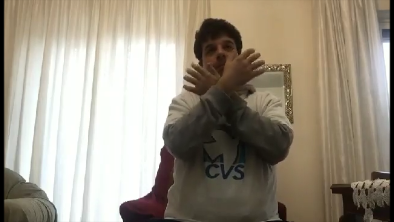 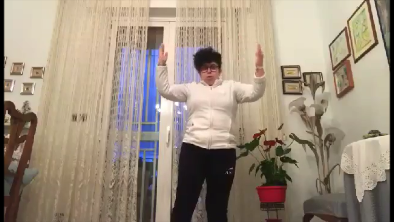 PER LA FESTA DELL’IMMACOLATA, viene invece proposta dal Sussidio ‘Camminiamo nella speranza’, la composizione familiare del presepe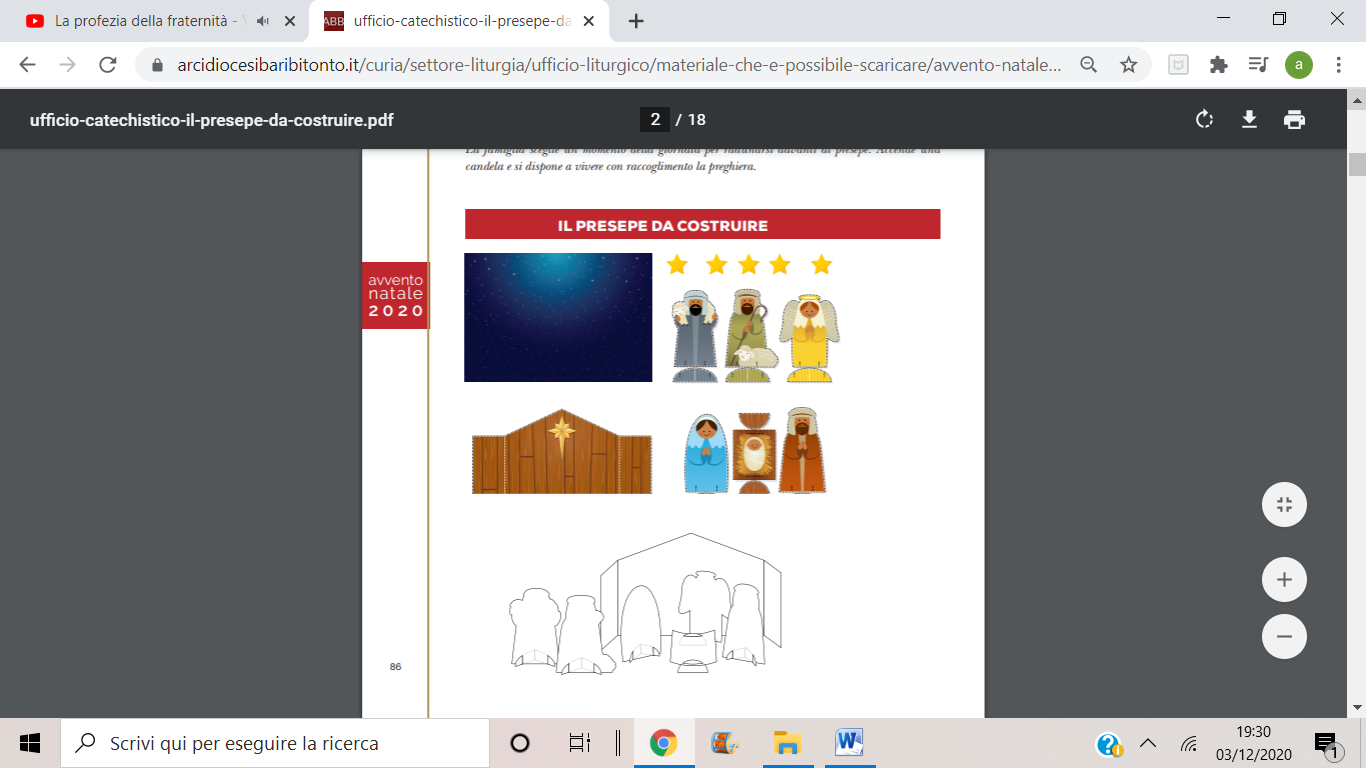 Noi vi proponiamo di ‘costruire’ il presepe, attraverso queste immagini di Laura Dimastromatteo, che possono essere stampate su cartoncino e ritagliate, oppure possono essere disegnate e poi comunque ritagliateA questo link potete scaricare il Sussidio preparato dall’Ufficio Catechistico della Diocesi di Bari-Bitonto, che contiene una articolata Proposta per vivere il tempo di Avvento e Natale in famiglia con i fanciulli e ragazzi, e anche tutte le immagini a cui ci stiamo riferendo, in ottima risoluzione, già nella grandezza giusta per essere stampate e ritagliate.https://www.arcidiocesibaribitonto.it/curia/settore-liturgia/ufficio-liturgico/materiale-che-e-possibile-scaricare/avvento-natale-2020/ufficio-catechistico-il-presepe-da-costruire.pdfNel già citato sito Opera Novarese, invece, trovate lo stesso Sussidio con le immagini anche in Bianco e nero, in ottima risoluzione, già nella grandezza giusta per essere colorate e ritagliate. https://www.luiginovarese.org/avvento-natale2020_gruppoattivo/ (seconda settimana)Qui mettiamo qualche esempio, in formato ridotto, per dare una idea di quello che si può trovare nei link citati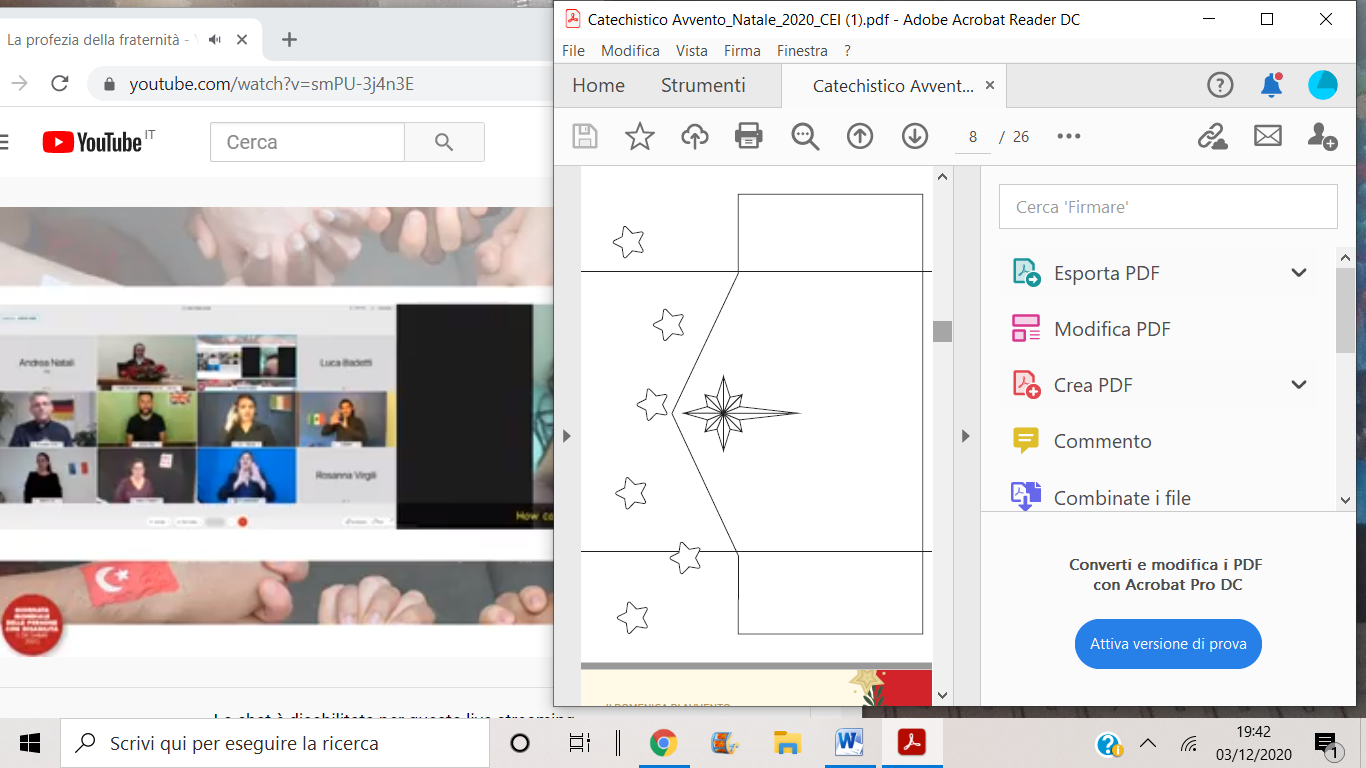 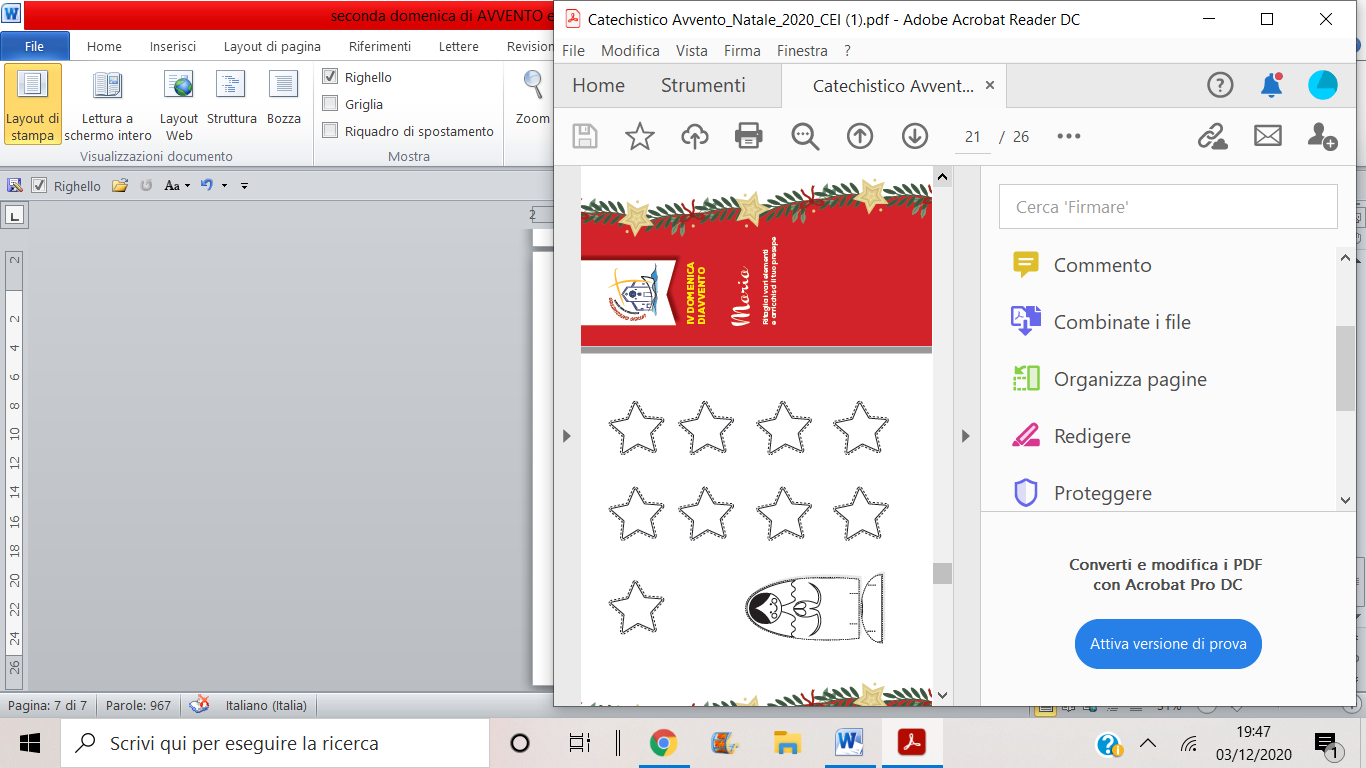 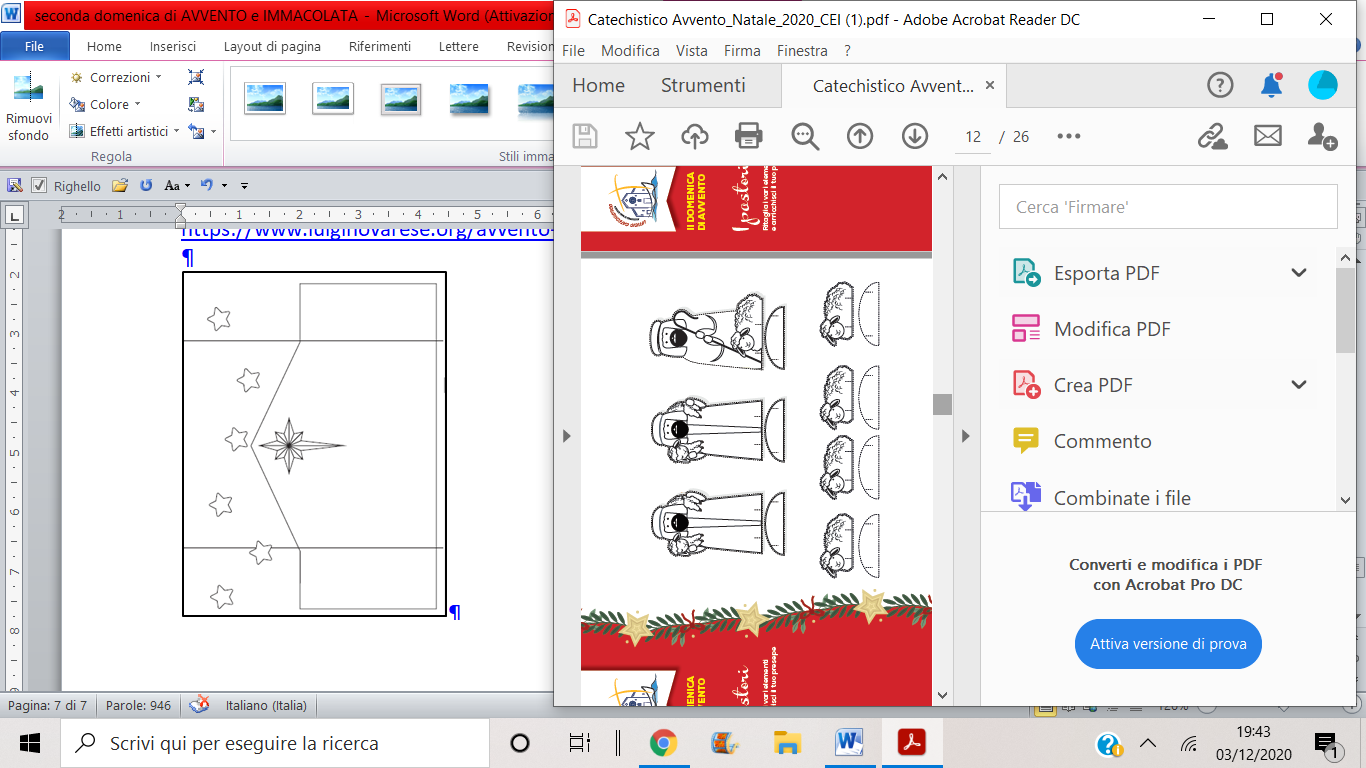 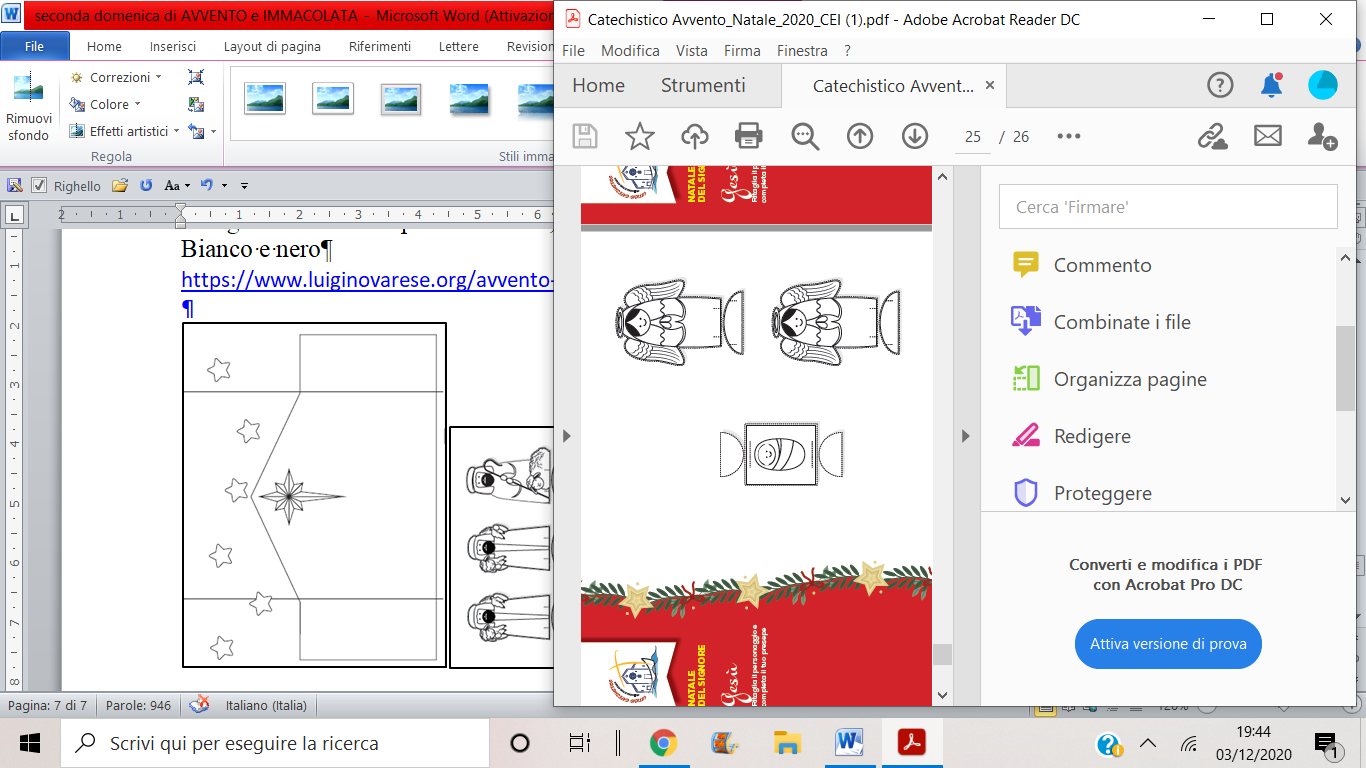 CalendarioMomento del SussidioAttivitàSenso di riferimento(Eventuale lavoro settimanale)Prima settimanadi AvventoConsegna del secondo ‘quarto’ del Quadrante dell’orologioPrima di iniziare la celebrazioneOgni settimana dell’avvento corrisponderà ad un quadrante di orologio, costruito di volta in volta.Ogni giorno si girerà la lancetta e si metterà un segno sulla data. A questo gesto potrà corrispondere il dono di una caramella (o altro cibo amato dal ragazzo/a)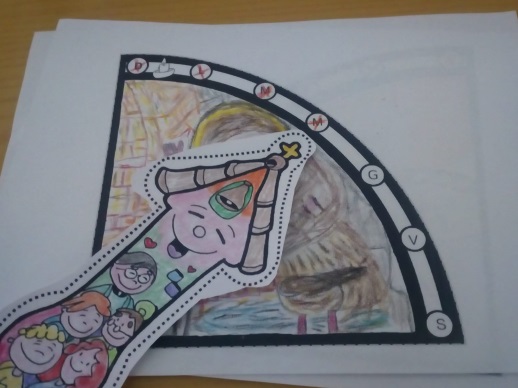 GUSTOVisto che questa domenica il riferimento è Giovanni Battista, che mangiava miele, potremmo utilizzare caramelle al miele, o miele sui biscotti(Domenica)Lucernario: accendiamo la 2° candela della speranzaScegliere una candela profumata, o colorata di verde (speranza). Eventualmente costruire un porta-candela colorato di verdePROFUMO(lunedì)FESTA DELLAIMMACO-LATA8 DIC.Seguire laScheda specificadel sussidio CEI, pp. 33 sgg.Costruiamo il presepe(di seguito nella scheda troverete alcuni modellini chepossono essere colorati e ritagliati)TATTOVISTAMARTEDI’Canti: Cieli e terra cantano (RN 35)Tu sarai profeta (Repertorio Nazionale, n. 60)Seguire il video-tutorial utilizzato già la Prima settimana, per accompagnare il canto con dei gesti sempliciTu sarai profeta è il canto specifico di questa Seconda settimana, proposto dal Sussidio.Lo possiamo ascoltare, oppure seguire anche in questo caso i gesti dal nuovo video-tutorialUDITO (mercoledì)Vangelo semplificatoVedere un video che presenta iltema del Vangelo a partire dall’immagine di riferimento (del Centro Aletti)VISTAGiovedìMeditiamo insiemeDisegnare e/o colorare l’immagine del Centro Aletti e incollarla sull’orologioTATTOVenerdìPreghiera e gesto di speranzacon il post-itPreparare una preghiera e scriverla su un post-it da attaccare alla portaESPERIENZASINTETICAFINALESabato(la celebrazione potrebbe essere svolta al termine invece che all’inizio della settimana)